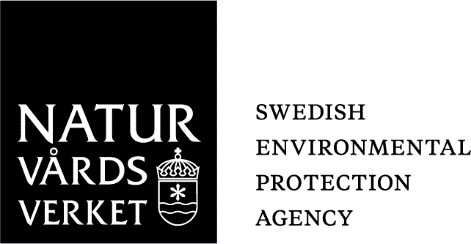 Slutredovisning för klimatinvesteringsstöd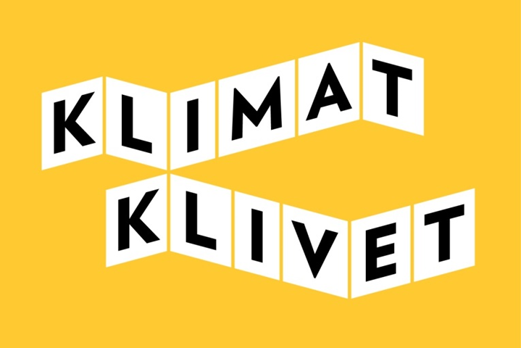 Ni ska skicka in slutrapporten till länsstyrelsen senast tre månader efter åtgärdens slutdatum. 	Datum      Vilken åtgärd gäller slutrapporten?Naturvårdsverkets ärendenummerLänsstyrelsens ärende/diarienummerErt (företagets/organisationens) namnOrganisationsnummerKontaktpersonE-postadressTelefonnummerDatum då åtgärden blev klarÅtgärdens effekterResultatHar ni slutfört åtgärden så som ni angett i ansökan och kompletteringar? 	Ja 	Nej 1 a. Vad blev resultatet? Beskriv! Bifoga gärna en bild också.1 b. Endast för laddstationerAnvänd tabellen nedan för att beskriva de laddpunkter ni har uppfört inom ramen för denna åtgärd. Om platsen för era laddpunkter har ändrats, vänligen ange koordinater för den nya platsen/platserna i formatet SWEREF 99 TM.1 c. Endast för publika laddstationerHar ni publicerat era publika laddpunkter på uppladdning.nu och www.energimyndigheten.se/registrera-laddningspunkt enligt villkor i ert beslut?	Ja 	Nej 1 d. Endast för laddstationer inkomna via anbud från och med 2022Uppfyller laddstationen fortfarande ska- och meriterande kriterier i bilaga 2 till ert beslut?	Ja	NejOm nej, beskriv vilka villkor ni inte uppfyller och motivera varför.1 d. Endast för inköp av fordonVänligen ange registreringsnummer för det eller de fordon ni har köpt in.KlimatNi har i ansökan/kompletteringar angett en prognos över hur stora utsläppsminskningar åtgärden kommer resultera i per år. Tror ni att denna prognos fortfarande stämmer? Frågan gäller inte anbud till publik laddinfrastruktur som skickats in från och med 2022.	Ja 	Nej Vid nej, förklara! Har ni exempelvis underskattat/överskattat utsläppsminskningarna? Vad har i sådana fall förändrats? Ange också en ny prognos.Hur har ni kommit fram till era slutsatser om utsläppsminskning? Vilket av nedan alternativ passar bäst in i ert fall?	Slutsatsen baseras på verkliga, uppmätta värden efter åtgärdens genomförande.	Slutsatsen baseras på prognoser om kommande effekter av åtgärden.MiljöGer åtgärden effekter på några andra miljökvalitetsmål utöver Begränsad klimatpåverkan? Läs mer på http://www.miljomal.se/sv/Miljomalen/SysselsättningHur skiljer sig sysselsättningen i ert företag/organisation före och efter åtgärdens genomförande? Har arbetstillfällen skapats under genomförandet av investeringen (installation)? Kräver åtgärden löpande drift och underhåll? Betyder åtgärden att sysslor som utförs idag ersätts eller har nya arbetsuppgifter skapats? Finns personal idag som tar hand om eventuellt tillkommande arbetsuppgifter eller behöver någon anställas (alternativt hyras in)?Hälsa och teknik Har åtgärden bidragit till bättre hälsa? Hur i sådana fall? Har åtgärden främjat utvecklingen och/eller spridningen av ny energi- och miljöteknik?	Ja 	Nej Hur i sådana fall?Har åtgärden bidragit till några andra positiva effekter eller resultat? Vilka i sådana fall? Spridning av åtgärdens resultatHur arbetar ni med att sprida åtgärdens resultat efter det att projektet är avslutat? Har åtgärden gett ringar på vattnet till andra verksamheter eller projekt? Om ja, beskriv!Har ni marknadsfört Klimatklivet i samband med åtgärdens genomförande? Om ja, beskriv! Ekonomisk uppföljningInvesteringskostnaderHur stor blev er totala investeringskostnad till slut? Har ni redovisat era kostnader inklusive eller exklusive moms?Har åtgärden kostat lika mycket som ni angett i ansökan och eventuella kompletteringar? 	Ja 	Nej Vid nej, har åtgärden blivit mer eller mindre kostsam? Beskriv hur! Här ska ni lista era uppskattade och faktiska investeringskostnader för varje aktivitet/arbetsmoment. Utgå ifrån samma aktiviteter som ni tidigare specificerat i er tidplan i ansökan eller i er första lägesrapport.Hur kostnader ska redovisasHar ni bifogat handlingar som styrker era investeringskostnader? 	Ja 	Nej Om ni har fått mer än 500 000 kronor i stöd från Klimatklivet ska ni även lämna in ett revisorsintyg. I bilagan ”Hur kostnader ska redovisas” i ert beslut om stöd framgår vad som gäller för er ekonomiska redovisning och vilka underlag ni ska bifoga. Ni ska bifoga redovisningsunderlagen till er slutrapport även om ni sedan tidigare har skickat in dem i samband med lägesrapporter.För information om vilka kostnader som är stödberättigande, se Naturvårdsverkets publikation ”Klimatklivet - vägledning om vilka kostnader som berättigar till stöd”.Investeringens återbetalningstidHar era driftskostnader och/eller intäkter för åtgärden förändrats i jämförelse med er ursprungliga prognos? 	Ja 	Nej Vid ja – hur? Bifoga en uppdaterad investeringskalkyl/lönsamhetskalkyl i PDF-format i sådana fall. Hur har ni kommit fram till siffrorna i er uppdaterade investeringskalkyl/lönsamhetskalkyl? 	Den uppdaterade investeringskalkylen/lönsamhetskalkylen utgår ifrån verkliga, bokförda kostnader/intäkter efter åtgärdens genomförande. 	Den uppdaterade investeringskalkylen/lönsamhetskalkylen utgår ifrån nya prognoser baserat på erfarenheter efter åtgärdens genomförande.Upphandlande myndighetÄr ni som stödmottagare en upphandlande myndighet enligt upphandlingslagarna? Frågan gäller endast åtgärder som fått beslut om klimatinvesteringsstöd från och med 2021. 	Ja 	Nej Vid ja – vänligen lista de entreprenörer inklusive eventuella underleverantörer ni har upphandlat och tecknat avtal med för åtgärden med namn och organisationsnummer.ÖvrigtPlats för ytterligare information om åtgärden som vi behöver känna till:Tack för er slutrapport!Antal laddpunkter (antal uttag av typ 2 eller typ Combo 2)Effekt (kW)AC/DCÄr platsen densamma som i ansökan?Publika laddpunkterIcke-publika laddpunkterGiftfri miljöStorslagen fjällmiljöIngen övergödningBara naturlig försurningMyllrande våtmarkerSäker strålmiljöEtt rikt odlingslandskapGrundvatten av god kvalitetFrisk luftLevande skogarSkyddande ozonskiktGod bebyggd miljöLevande sjöar och vattendragEtt rikt växt- och djurlivHav i balans samt levande kust och skärgårdAktivitet/arbetsmomentUppskattad kostnad (den kostnad ni angett i ansökan)Faktisk kostnad (hur kostnaderna sedan blev i praktiken)Om uppskattad och faktisk kostnad skiljer sig åt – förklara!